……………………….(pieczęć Wykonawcy)							Załącznik nr 1FORMULARZ OFERTOWY Dane Wykonawcy: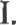 Pełna nazwa:……………………………………………………………………..ADRES:………………………………………………………………………………………………………………………………………………………………Telefon…………………………………….., fax:………………………………. adres poczty elektronicznej (e-mail): ………………………………………………Oferuję wykonanie usługi: Świadczenie usług w zakresie publicznego transportu zbiorowego o charakterze użyteczności publicznej w powiecie pułtuskim —zgodnie postanowieniami Zaproszenia do składania ofert.III. Oświadczam, że: Zapoznałem się z treścią Zaproszenia do składania ofert i nie wnoszę zastrzeżeń oraz akceptuję warunki w nim określone.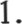 2. Jestem związany niniejszą ofertą przez okres 30 dni od upływu terminu składania ofert.3. Akceptuję projekt umowy, w tym w zakresie trasy (tras), minimalnego rozkładu jazdy polegającego na realizacji co najmniej 2 kursów dziennie na każdej z tras                      w dni powszednie od poniedziałku do piątku w godzinach rannych umożliwiających mieszkańcom powiatu pułtuskiego dotarcie do miejsca pracy lub szkoły w mieście Pułtusk i powrót w godzinach popołudniowych z Pułtuska do miejsca zamieszkania                i w razie wybrania mojej oferty zobowiązuję się do podpisania umowy na warunkach określonych w Zaproszeniu do składania ofert, w miejscu i terminie wskazanym przez Organizatora. 4. Oferta zawiera TAJEMNICĘ PRZEDSIĘBIORSTWA : o NIE 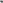 o TAK — na stronach od …. do ….. oferty zawarte są informacje zawierające tajemnicę przedsiębiorstwa w rozumieniu przepisów  o zwalczaniu nieuczciwej konkurencji. Zastrzegam, że nie mogą być one udostępniane. Uzasadnienie zastrzeżenia załączam do oferty (w razie braku wskazania uznaje się, że Wykonawca nie zastrzega żadnych informacji). 5. Jestem/ nie jestem* Wykonawcą z sektora małych i średnich przedsiębiorstw                           w rozumieniu ustawy z dnia 6 marca 2018 r. Prawo przedsiębiorców (Dz. U. poz. 646).6. Posiadam zezwolenie na wykonywanie zawodu przewoźnika drogowego, o którym mowa w art. 5 ustawy z dnia 6 września 2001 r. o transporcie drogowym (Dz. U.                           z 2017 r. poz. 2200, ze zm.).7. Zobowiązuję się do ubezpieczenia od odpowiedzialności cywilnej w zakresie prowadzonej działalności gospodarczej związanej z Zaproszeniem do składania ofert.8. Zobowiązuję się do ubezpieczenia autobusów realizujących przejazdy zgodnie                    z wymogami wynikającymi z obowiązujących przepisów prawa.9. Zobowiązuję się do dokonywania okresowych przeglądów kontroli technicznej autobusów oraz wyposażenia ich w gaśnice i apteczki.10. Zobowiązuję się do dbałości o zewnętrzny i wewnętrzny wygląd autobusów oraz zapewnienia ich czystości i właściwego stanu technicznego.11. Zobowiązuję się do świadczenia usługi wyłącznie przy użyciu autobusów oznakowanych zgodnie z przepisami prawa oraz wytycznymi Organizatora,                              tj.: umieszczenia za przednią szybą informacji z nazwą organizatora Powiat Pułtuski,                    nr linii komunikacyjnej oraz kierunek na tablicy koloru białego z literami koloru czarnego w miejscu i formacie nie ograniczającym widoczności kierowcy,                                         a jednocześnie widocznym dla pasażera oczekującego na przystanku autobusowym.12. Zobowiązuję się do niezwłocznego powiadamiania Organizatora o wszelkich zaistniałych przeszkodach w świadczeniu usługi, w szczególności o wszelkich zdarzeniach drogowych z udziałem autobusów Wykonawcy skutkujących rannymi lub ofiarami śmiertelnymi.13. Zobowiązuję się do załatwiania we własnym zakresie wszelkich skarg                                i reklamacji pasażerów oraz niezwłocznego przekazywania do Organizatorowi kopii tych skarg i reklamacji wraz z informacjami o sposobie ich załatwienia.14. Zobowiązuję się do zaspokajania we własnym zakresie uzasadnionych roszczeń zgłaszanych przez pasażerów i inne podmioty, które poniosły szkody z winy Wykonawcy w związku z wykonywaniem przez Wykonawcę usług.15. Zobowiązuję się do uzyskania i utrzymania w okresie wykonywania usługi wszelkich wymaganych prawem licencji, zezwoleń oraz zgód niezbędnych                               do realizacji usługi.16. Zobowiązuję się do comiesięcznego przekazywania Organizatorowi zestawień                           o ilości przejechanych kilometrów na każdej linii komunikacyjnej.17. W przypadku awarii autobusu zobowiązuję się do niezwłocznego zapewnienia autobusu rezerwowego.18. Zobowiązuję się do przestrzegania obowiązujących przepisów w szczególności Prawa przewozowego, ustawy o publicznym transporcie zbiorowym, ustawy                           o uprawnieniach do ulgowych przejazdów środkami publicznego transportu zbiorowego.19. Zobowiązuję się do respektowania ulg przysługujących osobom uprawnionym zgodnie z obowiązującymi przepisami na podstawie dokumentu uprawniającego                    do ulgi.20. Dysponuję taborem samochodowym (autobusami) w ilości odpowiedniej do ilości tras objętych ofertą,21. Dysponuję kierowcami w ilości odpowiedniej do ilości tras objętych ofertą.………………………(podpis Wykonawcy)…………………., dnia ……………….. (miejscowość)Załączniki do oferty :1.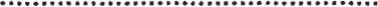  2.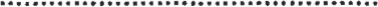 * niepotrzebne należy skreślić